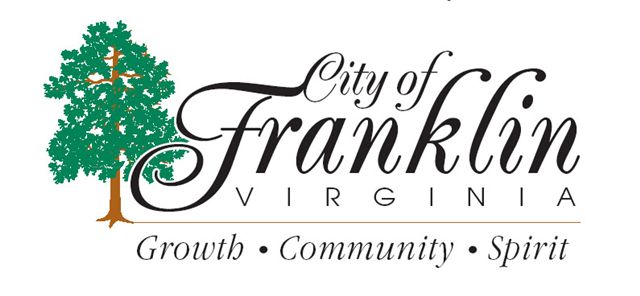       DEPARTMENT OF SOCIAL SERVICES Franklin Community Policy & Management Team Meeting NoticeCalendar Year 2024January 9, 2024February 13, 2024March 12, 2024April 9, 2024May 14, 2024June 11, 2024July 9, 2024August 13, 2024September 10, 2024October 8, 2024November 12, 2024December 10, 2024All meetings are held at the Franklin City Department of Social Services, located at 306 N. Main St., Franklin, VA 23851 at 2:00pm on the second Tuesday monthly.  Meetings are open to the public except as provided in §§ 2.2-3707.01 & 2.2-3711.  For inquiries, please contact the CSA Coordinator at 757-562-8602 or DSS Director at 757-562-8515.